  Sacha a eu 8 ans le 18 août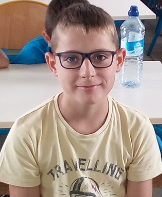   Pauline a eu 9 ans le 22 août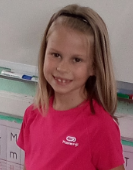   Ketline a eu 8 ans le 15 septembre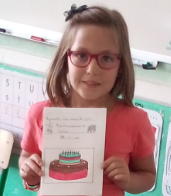   Ethan a eu 9 ans le 24 septembre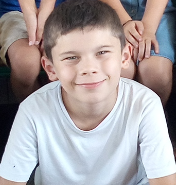 	Sohanne a eu 8 ans le 28 septembre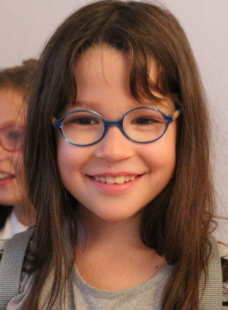   Alexis a eu 8 ans le 7 octobre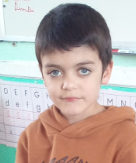  Maxence a eu 9 ans le 3 novembre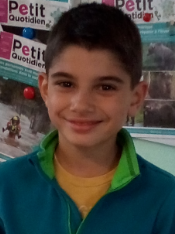   Lisa a eu 9 ans le 5 décembre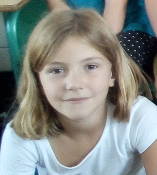 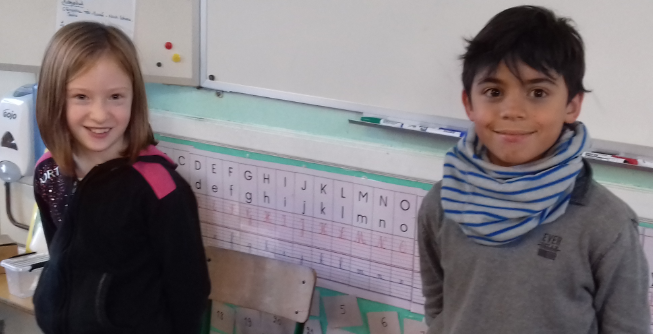 Camille a eu 8 ans et Gabriel a eu 9 ans le 14 décembre.